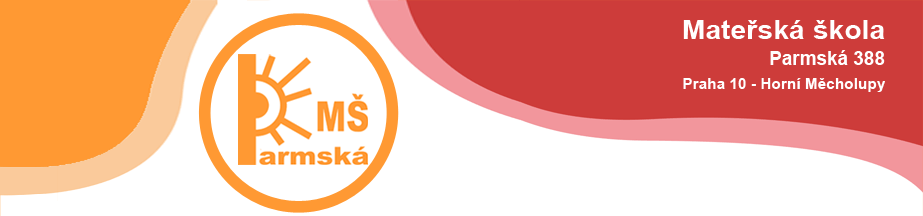 Žádost o prominutí úplaty za předškolní vzdělávání Žádáme o prominutí úplaty za předškolní vzdělávání za měsíc květen a červen 2020.Z důvodu mimořádné situace prohlašuji, že moje dcera/syn …………………………… nebude v době od 25. 5. 2020 do 30. 6. 2020 mateřskou školu navštěvovat. Jméno zákonného zástupce:Podpis zákonného zástupce:Datum: